I, TooBy Langston HughesI, too, sing America.I am the darker brother.They send me to eat in the kitchenWhen company comes,But I laugh,And eat well,And grow strong.Tomorrow,I’ll be at the tableWhen company comes.Nobody’ll dare say to me,“Eat in the kitchen,”Then.Besides,They’ll see how beautiful I amAnd be ashamed—I, too, am America.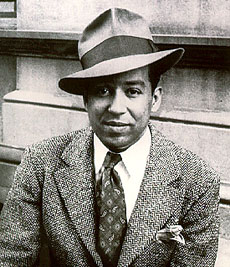 